РОССИЙСКАЯ ФЕДЕРАЦИЯБЕЛГОРОДСКАЯ ОБЛАСТЬ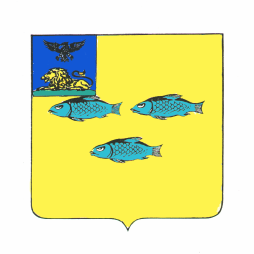 СОВЕТ ДЕПУТАТОВ НОВООСКОЛЬСКОГО ГОРОДСКОГО ОКРУГАДвадцать девятое заседание   Совета депутатов Новооскольского городского округа первого созываР Е Ш Е Н И Е       __________  2020 года						                 №  ___В соответствии с Федеральными законами от 6 октября 2003 года № 131-ФЗ                 "Об общих принципах организации местного самоуправления в Российской Федерации", от 12 января 1996 года № 8-ФЗ "О погребении и похоронном деле", Уставом Новооскольского городского округа Совет депутатов  Новооскольского городского округа р е ш и л:Утвердить Правила содержания общественных муниципальных кладбищ на территории Новооскольского городского округа (прилагается).Настоящее решение опубликовать в газете «Вперед» и разместить на официальном сайте Совета депутатов  Новооскольского городского округа в сети Интернет http://www.novoskoladmin.ru.Настоящее решение вступает в силу со дня его официального опубликования.Контроль за исполнением настоящего решения возложить на постоянную комиссию Совета депутатов Новооскольского городского округа по градостроительству, жилищно-коммунальному хозяйству и благоустройству (Петренко В.П.).	Утверждены  решением Совета депутатовНовооскольского городского округаот ___________2020  года № ____ПРАВИЛА СОДЕРЖАНИЯ ОБЩЕСТВЕННЫХ МУНИЦИПАЛЬНЫХ КЛАДБИЩ НА ТЕРРИТОРИИ НОВООСКОЛЬСКОГО ГОРОДСКОГО ОКРУГА1. Общие положения1.1. Настоящие Правила содержания общественных муниципальных кладбищ на территории Новооскольского городского округа разработаны в соответствии с Федеральными законами от 6 октября 2003 года № 131-ФЗ «Об общих принципах организации местного самоуправления в Российской Федерации», от 12 января 1996 года № 8-ФЗ «О погребении и похоронном деле», СанПиН 2.1.2882-11 «Гигиенические требования к размещению, устройству и содержанию кладбищ, зданий и сооружений похоронного назначения», в целях организации погребения умерших, (погибших) и обеспечения надлежащего содержания кладбищ  на территории Новооскольского городского округа.1.2. Кладбища, расположенные на территории Новооскольского городского округа, являются общественными, предназначены для погребения умерших (погибших) с учетом их волеизъявления.1.3. Содержание общественных кладбищ в надлежащем санитарном состоянии на территории Новооскольского городского округа осуществляется муниципальным бюджетным учреждением «Новооскольское благоустройство» в городе Новый Оскол и территориальными администрациями администрации Новооскольского городского округа (далее территориальными администрациями), на территории которых расположены кладбища. 1.4 Погребение умершего (погибшего) осуществляется ритуальной службой по вопросам похоронного дела при обращении лица, взявшего на себя обязанность осуществить погребение умершего, либо супругом(й), близким родственником, иными родственниками, либо законными представителями умершего, а при отсутствии таковых иными лицами, взявшими на себя обязанность осуществить погребение умершего (погибшего) (далее - лицо, взявшее на себя обязанность осуществить погребение умершего).2. Организация мест погребения2.1. Предоставление земельных участков для захоронений на кладбищах осуществляется муниципальным бюджетным учреждением «Новооскольское благоустройство» в городе Новый Оскол и территориальными администрациями, на территории которого расположено кладбище на основе оформленных заявок на безвозмездной основе:2.2. Разрешается производить погребение тел (останков) умерших (погибших) в оградах захоронений близких родственников вплотную к ранее погребенному без увеличения территории существующего захоронения.Использование могилы близкого родственника для повторного погребения допускается не ранее чем через 20 лет после последнего погребения.2.3. Захоронение умершего (погибшего) в семейное захоронение производится с разрешения муниципального бюджетного учреждения «Новооскольское благоустройство» в городе Новый Оскол и территориальной администрации, на территории которого расположено кладбище при наличии документов, подтверждающих родство между умершим (погибшим) и ранее захороненным.2.4. Запрещается предоставление мест под захоронения на неподготовленной территории кладбища, а также на затопленных и заболоченных участках. Не допускается устройство захоронений в разрывах между могилами, на обочинах дорог и в пределах защитных зон, в том числе моральной (зеленой) защиты.2.5. Каждое захоронение регистрируется муниципальным бюджетным учреждением «Новооскольское благоустройство» в городе Новый Оскол и территориальной администрацией, на территории которого расположено кладбище в журнале учета захоронений.3. Порядок деятельности службыпо осуществлению погребения умерших (погибших)3.1. Погребение умерших (погибших)  осуществляется ритуальной службой по вопросам похоронного дела при обращении лица, взявшего на себя обязанность осуществить погребение умершего.3.2. Права и обязанности ритуальной службы определяются в соответствии с действующим законодательством Российской Федерации.3.3. Стоимость услуг, предоставляемых согласно гарантированному перечню услуг по погребению на территории Новооскольского городского округа, ежегодно устанавливается решением Совета депутатов Новооскольского городского округа по согласованию с соответствующими отделениями Пенсионного фонда Российской Федерации, Фонда социального страхования Российской Федерации, а также с органами государственной власти Белгородской области.3.4. Финансовое обеспечение деятельности ритуальной службы производится с учетом фактически выполненных работ согласно требованиям к качеству предоставляемых услуг в соответствии с постановлением администрации Новооскольского городского округа от 11 декабря 2019 года «Об утверждении требований к качеству услуг, оказываемых согласно перечню по погребению».3.5. В соответствии с действующим законодательством ритуальная служба вправе заключать с юридическими, физическими лицами и индивидуальными предпринимателями договоры на проведение отдельных работ и оказание услуг, связанных с погребением умерших (погибших).3.6. Услуга по доставке умерших (погибших) осуществляется ритуальной службой круглосуточно.3.7. Прием и оформление заявки на предоставление земельного участка для погребения умершего (погибшего) на кладбище производится муниципальным бюджетным учреждением «Новооскольское благоустройство» в городе Новый Оскол и территориальной администрацией, на территории которого расположено кладбище, при наличии у лица, взявшего на себя обязанность осуществить погребение умершего, документа, подтверждающего факт смерти, выданного медицинской организацией.3.8. Услуги, предоставляемые сверх гарантированного перечня услуг по погребению, оплачиваются за счет средств лица, взявшего на себя обязанность осуществить погребение умершего.3.9. Информация о дате смерти заносится в журнал учета захоронений с указанием  фамилии, имени и отчества захороненного, даты захоронения, фамилии, имени, отчества и адреса лица, взявшего на себя обязанность осуществить погребение.3.10.  Муниципальным бюджетным учреждением «Новооскольское благоустройство» в городе Новый Оскол и территориальной администрацией, на территории которого расположено кладбище обеспечивается формирование и сохранность архивного фонда документов по приему заявок на погребение и учету захоронений.4. Правила содержания территории кладбища4.1. На территории кладбищ у главного входа устанавливается вывеска с названием кладбища, режимом работы.4.2. Прилегающие к кладбищам территории должны быть благоустроены и иметь места для стоянки автотранспорта.4.3. Муниципальное бюджетное учреждение «Новооскольское благоустройство» в городе Новый Оскол и территориальная администрация, на территории которого расположены кладбища, должны содержать кладбища в надлежащем порядке и обеспечивать:1)  учет захоронений;2) соблюдение установленной нормы предоставления каждого земельного участка для захоронения и правил подготовки могил;3) содержание в исправном состоянии зданий, сооружений, находящихся на территориях кладбищ, ограждений кладбищ, дорог, площадок и их ремонт;4) озеленение, уход за зелеными насаждениями на территориях кладбищ и их обновление;5) соответствующую культуру обслуживания;6) соблюдение санитарных норм и правил;7) соблюдение правил пожарной безопасности;8) регистрацию каждого захоронения в книге установленной формы с указанием фамилии имени и отчества захороненного, даты захоронения, фамилии, имени, отчества и адреса лица, взявшего на себя обязанность осуществить погребение.9) систематическую уборку территорий кладбищ (кроме мест захоронений).4.4. В случае отсутствия на участке кладбища земли для захоронения согласно норме участок подлежит закрытию. По периметру участка выставляются трафареты с предупреждением о закрытии данного участка.5. Благоустройство территорий кладбищ5.1. Все работы по благоустройству территорий кладбищ должны выполняться с сохранением существующих деревьев, кустарников и растительного грунта.5.2. Производить вырубку аварийных деревьев следует в присутствии лиц взявших на себя обязанность содержать могилы, надмогильные сооружения, ограждение могил в надлежащем состоянии. 5.3. Использовать естественные зеленые насаждения для создания санитарно-защитной зоны. 5.4. Площадь зеленых насаждений должна составлять не менее 30% площади кладбища.5.5. При проектировании озеленения кладбища расстояние от дерева до могилы должно составлять не менее 5 м.6. Установка надмогильных сооружений и их содержание6.1. Работы по установке и снятию надмогильных сооружений производятся лицами, взявшими на себя обязанность содержать могилы, надмогильные сооружения, ограждение могил в надлежащем состоянии, с апреля по ноябрь месяц.6.2. Надписи на надмогильных сооружениях должны соответствовать сведениям о лицах, погребенных в данном захоронении.6.3. Установка памятников производится не ранее чем через год после захоронения.6.4. Установка надмогильных сооружений вне места захоронения не допускается.6.5. Высота устанавливаемых надмогильных сооружений не должна превышать на местах захоронения тел (останков) - 2,0 м.6.6. Надмогильные сооружения устанавливаются в границах отведенного для погребения участка земли. Надмогильные сооружения не должны иметь частей, выступающих или нависающих над границами участка земли.6.7. Лица, взявшие на себя обязанность осуществить погребение умершего, содержат могилы, надмогильные сооружения, ограждение могил в надлежащем состоянии, своевременно производят поправку могильных холмов, ремонт и окраску надмогильных сооружений, осуществляют вынос мусора в специально отведенные места собственными силами либо по договору на оказание этих услуг.7. Правила посещения кладбищ7.1. Муниципальные общественные кладбища открыты для посещений ежедневно:1) с 1 мая по 30 сентября - с 8.00 до 20.00;2) с 1 октября по 30 апреля - с 8.00 до 17.00.7.2. Прием заявок на погребение умерших осуществляется муниципальным бюджетным учреждением «Новооскольское благоустройство» в городе Новый Оскол и территориальной администрацией, на территории которого расположено кладбище ежедневно с 8.00 до 17.00.7.3. На территории кладбищ посетители должны соблюдать общественный порядок и тишину.7.4. На территории кладбищ запрещается:1) выгул собак, выпас домашних животных, ловля птиц;2)  разведение костров, добыча песка и глины, резка дерна;3) нахождение после закрытия;4) раскопка грунта, складирование запасов строительных и других материалов;5) повреждение зеленых насаждений, цветов.7.5. На территории кладбищ не допускается передвижение на автомобилях, мотоциклах, велосипедах и других средствах передвижения, за исключением катафального транспорта, транспорта инвалидов и престарелых лиц, специализированных транспортных средств, а также в случаях установки (замены) надмогильных сооружений.7.6. Торговля рассадой, цветами, похоронными принадлежностями, предметами похоронного ритуала и материалами по благоустройству захоронений (могил) разрешается только в специально отведенных и оборудованных местах (помещениях).8. Ответственность за нарушение настоящего Положения8.1. Лица, нарушившие настоящее Положение, привлекаются к ответственности в соответствии с действующим законодательством.Об утверждении Правил  содержания общественных муниципальных кладбищна территории Новооскольскогогородского округаПредседатель Совета депутатов Новооскольского городского округаА.И. ПоповаВид захороненияРазмеры земельного участкаРазмеры земельного участкаРазмеры земельного участкаВид захоронениядлина, мширина, мплощадь, кв. мОдиночное2,52,05,0Двойное2,53,07,5